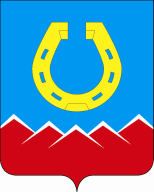 Совет депутатовЮрюзанского городского поселенияР Е Ш Е Н И Е«31» января 2022 г.           № 117	О назначении собрания граждан в целях рассмотрения инициативного проекта «Устройство детской площадки по адресу ул. III Интернационала д.41 и д.41А»В соответствии с Федеральным законом от 06.10.2003г. № 131-ФЗ «Об общих принципах организации местного самоуправления в Российской Федерации, Законом Челябинской области от 22.12.2020г. № 288-ЗО «О некоторых вопросах правового регулирования отношений, связанных с инициативными проектами, выдвигаемыми для получения  финансовой поддержки за счет межбюджетных трансфертов из областного бюджета, Уставом Юрюзанского городского поселения, Порядком назначения и проведения собрания или конференции граждан в Катав -Ивановском муниципальном районе в целях рассмотрения вопросов внесения инициативных проектов, утвержденным решением Совета депутатов Юрюзанского городского поселения от 27.01.2021 года № 35, Совет депутатов Юрюзанского городского поселенияРЕШАЕТ:Собрание граждан в целях рассмотрения  инициативного проекта «Устройство детской площадки по адресу ул. III Интернационала д.41 и д.41А» назначить на 17.02.2022 года в 19.00 по адресу: г.Юрюзань, ул. III Интернационала, д. 41.Способ проведения собрания граждан – очное.Обозначить соответствующую территорию Катав-Ивановского муниципального района, в границах которой будет проводиться собрание граждан: Юрюзанское городское поселение, частный сектор улиц 1 Мая, III Интернационала, Ленина, и прилегающим к ним переулков.Настоящее решение вступает в силу со дня подписания.Председатель Совета депутатовЮрюзанского городского поселения                   А.Г. КурановСовет депутатовЮрюзанского городского поселенияР Е Ш Е Н И Е«31» января 2022 г.           № 118	О назначении собрания граждан в целях рассмотрения инициативного проекта «Благоустройство спортивной площадки, расположенной на дворовой территории ул. Ильи Тараканова дом № 5»В соответствии с Федеральным законом от 06.10.2003г. № 131-ФЗ «Об общих принципах организации местного самоуправления в Российской Федерации, Законом Челябинской области от 22.12.2020г. № 288-ЗО «О некоторых вопросах правового регулирования отношений, связанных с инициативными проектами, выдвигаемыми для получения  финансовой поддержки за счет межбюджетных трансфертов из областного бюджета, Уставом Юрюзанского городского поселения, Порядком назначения и проведения собрания или конференции граждан в Катав -Ивановском муниципальном районе в целях рассмотрения вопросов внесения инициативных проектов, утвержденным решениемСовета депутатов Юрюзанского городского поселения от 27.01.2021 года № 35, Совет депутатов Юрюзанского городского поселенияРЕШАЕТ:1. Собрание граждан в целях рассмотрения  инициативного проекта «Благоустройство спортивной площадки, расположенной на дворовой территории ул. Ильи Тараканова дом № 5» назначить на 21.02.2022 года в 19.00 по адресу: г.Юрюзань, ул. Зайцева, дом № 9 Б (здание Администрации Юрюзанского городского поселения).2.Способ проведения собрания граждан – очное.3.Обозначить соответствующую территорию Катав-Ивановского муниципального района, в границах которой будет проводиться собрание граждан: территория Юрюзанского городского поселения по периметру многоквартирных домов, расположенными по адресу ул. Ильи Тараканова дома № 3, 5 и ул. Зайцева дома № 5 и 9б.4.Настоящее решение вступает в силу со дня подписания.Председатель Совета депутатовЮрюзанского городского поселения                   А.Г. КурановСовет депутатовЮрюзанского городского поселенияР Е Ш Е Н И Е«31» января 2022 г.           № 119	О назначении собрания граждан в целях рассмотрения инициативного проекта «Устройство спортивно-игровой площадки в п. Октябрьский»В соответствии с Федеральным законом от 06.10.2003г. № 131-ФЗ «Об общих принципах организации местного самоуправления в Российской Федерации, Законом Челябинской области от 22.12.2020г. № 288-ЗО «О некоторых вопросах правового регулирования отношений, связанных с инициативными проектами, выдвигаемыми для получения  финансовой поддержки за счет межбюджетных трансфертов из областного бюджета, Уставом Юрюзанского городского поселения, Порядком назначения и проведения собрания или конференции граждан в Катав -Ивановском муниципальном районе в целях рассмотрения вопросов внесения инициативных проектов, утвержденным решениемСовета депутатов Юрюзанского городского поселения от 27.01.2021 года № 35, Совет депутатов Юрюзанского городского поселенияРЕШАЕТ:1. Собрание граждан в целях рассмотрения  инициативного проекта «Устройство спортивно-игровой площадки в п. Октябрьский» назначить на 18.02.2022 года в 18.00 по адресу: г.Юрюзань, ул. Стадионная, возле дома № 16.2.Способ проведения собрания граждан – очное.3.Обозначить соответствующую территорию Катав-Ивановского муниципального района, в границах которой будет проводиться собрание граждан: Юрюзанское городское поселение от дома № 3 до дома № 57 по ул. Свердлова и от дома № 1 до дома № 37 по ул. Стадионная.4.Настоящее решение вступает в силу со дня подписания.Председатель Совета депутатовЮрюзанского городского поселения                             А.Г. КурановСовет депутатовЮрюзанского городского поселенияР Е Ш Е Н И Е«31» января 2022 г.           № 120	О назначении собрания граждан в целях рассмотрения инициативного проекта «Устройство лестницы в поселок Октябрьский»В соответствии с Федеральным законом от 06.10.2003г. № 131-ФЗ «Об общих принципах организации местного самоуправления в Российской Федерации, Законом Челябинской области от 22.12.2020г. № 288-ЗО «О некоторых вопросах правового регулирования отношений, связанных с инициативными проектами, выдвигаемыми для получения  финансовой поддержки за счет межбюджетных трансфертов из областного бюджета, Уставом Юрюзанского городского поселения, Порядком назначения и проведения собрания или конференции граждан в Катав -Ивановском муниципальном районе в целях рассмотрения вопросов внесения инициативных проектов, утвержденным решениемСовета депутатов Юрюзанского городского поселения от 27.01.2021 года № 35, Совет депутатов Юрюзанского городского поселенияРЕШАЕТ:1. Собрание граждан в целях рассмотрения  инициативного проекта «Устройство лестницы в поселок Октябрьский» назначить на 18.02.2022 года в 18.00 по адресу: г.Юрюзань, ул. Стадионная, возле дома № 16.2.Способ проведения собрания граждан – очное.3.Обозначить соответствующую территорию Катав-Ивановского муниципального района, в границах которой будет проводиться собрание граждан: Юрюзанское городское поселение от дома № 3 до дома № 57 по ул. Свердлова и от дома № 1 до дома № 37 по ул. Стадионная.4.Настоящее решение вступает в силу со дня подписания.Председатель Совета депутатовЮрюзанского городского поселения                         		           А.Г. КурановСовет депутатовЮрюзанского городского поселенияР Е Ш Е Н И Е«31» января 2022 г.           № 121	О назначении собрания граждан в целях рассмотрения инициативного проекта «Устройство детской площадки, расположенной на дворовой территории ул. Советская д. 53, д. 55 и ул. Карла Маркса д. 48, д. 50, д. 52»В соответствии с Федеральным законом от 06.10.2003г. № 131-ФЗ «Об общих принципах организации местного самоуправления в Российской Федерации, Законом Челябинской области от 22.12.2020г. № 288-ЗО «О некоторых вопросах правового регулирования отношений, связанных с инициативными проектами, выдвигаемыми для получения  финансовой поддержки за счет межбюджетных трансфертов из областного бюджета, Уставом Юрюзанского городского поселения, Порядком назначения и проведения собрания или конференции граждан в Катав -Ивановском муниципальном районе в целях рассмотрения вопросов внесения инициативных проектов, утвержденным решениемСовета депутатов Юрюзанского городского поселения от 27.01.2021 года № 35, Совет депутатов Юрюзанского городского поселенияРЕШАЕТ:1. Собрание граждан в целях рассмотрения  инициативного проекта «Устройство детской площадки, расположенной на дворовой территории ул. Советская д. 53, д. 55 и ул. Карла Маркса д. 48,  д. 50, д. 52» назначить на 18.02.2022 года в 18.00 по адресу: г.Юрюзань, ул. Советская, возле дома № 55.2.Способ проведения собрания граждан – очное.3.Обозначить соответствующую территорию Катав-Ивановского муниципального района, в границах которой будет проводиться собрание граждан: Юрюзанское городское поселение от дома № 53 до дома № 55 по ул. Советская и от дома № 48 до дома № 52 по ул. Карла Маркса.4.Настоящее решение вступает в силу со дня подписания.Председатель Совета депутатовЮрюзанского городского поселения                         		           А.Г. Куранов